NÁRODNÁ RADA SLOVENSKEJ REPUBLIKYVII. volebné obdobieČíslo: CRD-1659/2019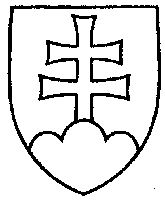 2145UZNESENIENÁRODNEJ RADY SLOVENSKEJ REPUBLIKYzo 16. októbra 2019k návrhu poslancov Národnej rady Slovenskej republiky Jaroslava Bašku, Dušana Bublavého, Márie Janíkovej, Milana Panáčka a Ľubomíra Želiezku na vydanie zákona o kompenzačnom príspevku baníkom a o zmene a doplnení niektorých zákonov (tlač 1574)	Národná rada Slovenskej republiky	po prerokovaní uvedeného návrhu zákona v druhom a treťom čítaní	s c h v a ľ u j enávrh poslancov Národnej rady Slovenskej republiky Jaroslava Bašku, Dušana Bublavého, Márie Janíkovej, Milana Panáčka a Ľubomíra Želiezku na vydanie zákona o kompenzačnom príspevku baníkom a o zmene a doplnení niektorých zákonov, v znení schválených pozmeňujúcich a doplňujúcich návrhov.   Andrej  D a n k o   v. r.predseda  Národnej rady Slovenskej republikyOverovatelia:Ľubomír  Ž e l i e z k a   v. r.Jana  C i g á n i k o v á   v. r.